Hysbysfwrdd Swyddi Gwag i Gyflogwyr Hysbysfwrdd Swyddi Gwag i Gyflogwyr Hysbysfwrdd Swyddi Gwag i Gyflogwyr Hysbysfwrdd Swyddi Gwag i Gyflogwyr Hysbysfwrdd Swyddi Gwag i Gyflogwyr Hysbysfwrdd Swyddi Gwag i Gyflogwyr Hysbysfwrdd Swyddi Gwag i Gyflogwyr Employer Vacancy Noticeboard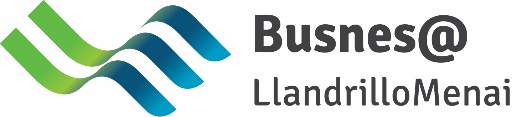 Employer Vacancy NoticeboardEmployer Vacancy NoticeboardEmployer Vacancy NoticeboardEmployer Vacancy NoticeboardEmployer Vacancy NoticeboardEmployer Vacancy NoticeboardEmployer Vacancy NoticeboardEmployer Vacancy NoticeboardTeitl y Swydd / Job TitleTeitl y Swydd / Job TitleEnw'r Cyflogwr / Employer NameEnw'r Cyflogwr / Employer NameLleoliad (tref/dinas) / Location (town/city)Lleoliad (tref/dinas) / Location (town/city)Lleoliad (tref/dinas) / Location (town/city)Sir / CountyGwyneddGwyneddTiciwch un blwch / Tick one boxYnys Môn/ AngleseyYnys Môn/ AngleseyTiciwch un blwch / Tick one boxConwyConwySir Ddinbych /DenbighshireSir Ddinbych /DenbighshireSir Fflint / FlintshireSir Fflint / FlintshireCategori / CategoryPrentisiaethau / ApprenticeshipsPrentisiaethau / ApprenticeshipsPrentisiaethau / ApprenticeshipsPrentisiaethau / ApprenticeshipsTiciwch un blwch / Tick one boxLlawn Amser / Full TimeLlawn Amser / Full TimeLlawn Amser / Full TimeLlawn Amser / Full TimeTiciwch un blwch / Tick one boxRhan Amser / Part TimeRhan Amser / Part TimeRhan Amser / Part TimeRhan Amser / Part TimeCytundeb Cyfnod Penodedig / Fixed TermCytundeb Cyfnod Penodedig / Fixed TermCytundeb Cyfnod Penodedig / Fixed TermCytundeb Cyfnod Penodedig / Fixed TermSector / SectorDiwydiant Adeiladu / Building IndustryDiwydiant Adeiladu / Building IndustryDiwydiant Adeiladu / Building IndustryDiwydiant Adeiladu / Building IndustryDiwydiant Adeiladu / Building IndustryDiwydiant Adeiladu / Building IndustryTiciwch un blwch / Tick one boxBusnes a Rheoli / Business & ManagementBusnes a Rheoli / Business & ManagementBusnes a Rheoli / Business & ManagementBusnes a Rheoli / Business & ManagementBusnes a Rheoli / Business & ManagementBusnes a Rheoli / Business & ManagementTiciwch un blwch / Tick one boxSector Gofal / Care SectorSector Gofal / Care SectorSector Gofal / Care SectorSector Gofal / Care SectorSector Gofal / Care SectorSector Gofal / Care SectorPeirianneg / EngineeringPeirianneg / EngineeringPeirianneg / EngineeringPeirianneg / EngineeringPeirianneg / EngineeringPeirianneg / EngineeringTwristiaeth, Lletygarwch ac Arlwyo / Tourism, Hospitality & CateringTwristiaeth, Lletygarwch ac Arlwyo / Tourism, Hospitality & CateringTwristiaeth, Lletygarwch ac Arlwyo / Tourism, Hospitality & CateringTwristiaeth, Lletygarwch ac Arlwyo / Tourism, Hospitality & CateringTwristiaeth, Lletygarwch ac Arlwyo / Tourism, Hospitality & CateringTwristiaeth, Lletygarwch ac Arlwyo / Tourism, Hospitality & CateringTG a Chyfryngau / IT & MediaTG a Chyfryngau / IT & MediaTG a Chyfryngau / IT & MediaTG a Chyfryngau / IT & MediaTG a Chyfryngau / IT & MediaTG a Chyfryngau / IT & MediaDiwydiannau'r Tir / Land BasedDiwydiannau'r Tir / Land BasedDiwydiannau'r Tir / Land BasedDiwydiannau'r Tir / Land BasedDiwydiannau'r Tir / Land BasedDiwydiannau'r Tir / Land BasedManwerthu a Gwasanaethau i Gwsmeriaid / Retail & Customer ServiceManwerthu a Gwasanaethau i Gwsmeriaid / Retail & Customer ServiceManwerthu a Gwasanaethau i Gwsmeriaid / Retail & Customer ServiceManwerthu a Gwasanaethau i Gwsmeriaid / Retail & Customer ServiceManwerthu a Gwasanaethau i Gwsmeriaid / Retail & Customer ServiceManwerthu a Gwasanaethau i Gwsmeriaid / Retail & Customer ServiceArbenigol/Arall - Specialist / OtherArbenigol/Arall - Specialist / OtherArbenigol/Arall - Specialist / OtherArbenigol/Arall - Specialist / OtherArbenigol/Arall - Specialist / OtherArbenigol/Arall - Specialist / OtherSwydd Ddisgrifiad (Cymraeg) / Job Description (Welsh)Swydd Ddisgrifiad (Cymraeg) / Job Description (Welsh)Swydd Ddisgrifiad (Cymraeg) / Job Description (Welsh)Swydd Ddisgrifiad (Cymraeg) / Job Description (Welsh)300 geiriau (mwyaf)300 geiriau (mwyaf)300 geiriau (mwyaf)300 geiriau (mwyaf)300 geiriau (mwyaf)300 geiriau (mwyaf)300 geiriau (mwyaf)300 geiriau (mwyaf)300 geiriau (mwyaf)300 geiriau (mwyaf)300 geiriau (mwyaf)300 geiriau (mwyaf)300 geiriau (mwyaf)300 geiriau (mwyaf)300 geiriau (mwyaf)300 geiriau (mwyaf)300 geiriau (mwyaf)300 geiriau (mwyaf)300 geiriau (mwyaf)300 geiriau (mwyaf)300 geiriau (mwyaf)300 geiriau (mwyaf)300 geiriau (mwyaf)300 geiriau (mwyaf)300 geiriau (mwyaf)300 geiriau (mwyaf)300 geiriau (mwyaf)Swydd Ddisgrifiad (Saesneg) / Job Description (English)Swydd Ddisgrifiad (Saesneg) / Job Description (English)Swydd Ddisgrifiad (Saesneg) / Job Description (English)Swydd Ddisgrifiad (Saesneg) / Job Description (English)300 words (max)300 words (max)300 words (max)300 words (max)300 words (max)300 words (max)300 words (max)300 words (max)300 words (max)300 words (max)300 words (max)300 words (max)300 words (max)300 words (max)300 words (max)300 words (max)300 words (max)300 words (max)300 words (max)300 words (max)300 words (max)300 words (max)300 words (max)300 words (max)300 words (max)300 words (max)300 words (max)300 words (max)300 words (max)300 words (max)300 words (max)300 words (max)300 words (max)300 words (max)300 words (max)300 words (max)ddmmyyyyDyddiad Cau / Closing DateDyddiad Cau / Closing DateSut i wneud cais / How to applySut i wneud cais / How to applyURL y Wefan Swyddi Gwag ar wefan y cyflogwr (os ar gael) / Job Vacancies Website URL on employer website (if available)URL y Wefan Swyddi Gwag ar wefan y cyflogwr (os ar gael) / Job Vacancies Website URL on employer website (if available)URL y Wefan Swyddi Gwag ar wefan y cyflogwr (os ar gael) / Job Vacancies Website URL on employer website (if available)URL y Wefan Swyddi Gwag ar wefan y cyflogwr (os ar gael) / Job Vacancies Website URL on employer website (if available)URL y Wefan Swyddi Gwag ar wefan y cyflogwr (os ar gael) / Job Vacancies Website URL on employer website (if available)URL y Wefan Swyddi Gwag ar wefan y cyflogwr (os ar gael) / Job Vacancies Website URL on employer website (if available)URL y Wefan Swyddi Gwag ar wefan y cyflogwr (os ar gael) / Job Vacancies Website URL on employer website (if available)URL y Wefan Swyddi Gwag ar wefan y cyflogwr (os ar gael) / Job Vacancies Website URL on employer website (if available)URL y Wefan Swyddi Gwag ar wefan y cyflogwr (os ar gael) / Job Vacancies Website URL on employer website (if available)